    Procházka lesem – houby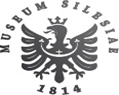 Správně odpovědiHouby zleva – Hřib borový, Kozák březový, Mochomůrka červená, Bedla vysoká, Holubinka mandlová, Hřib satan.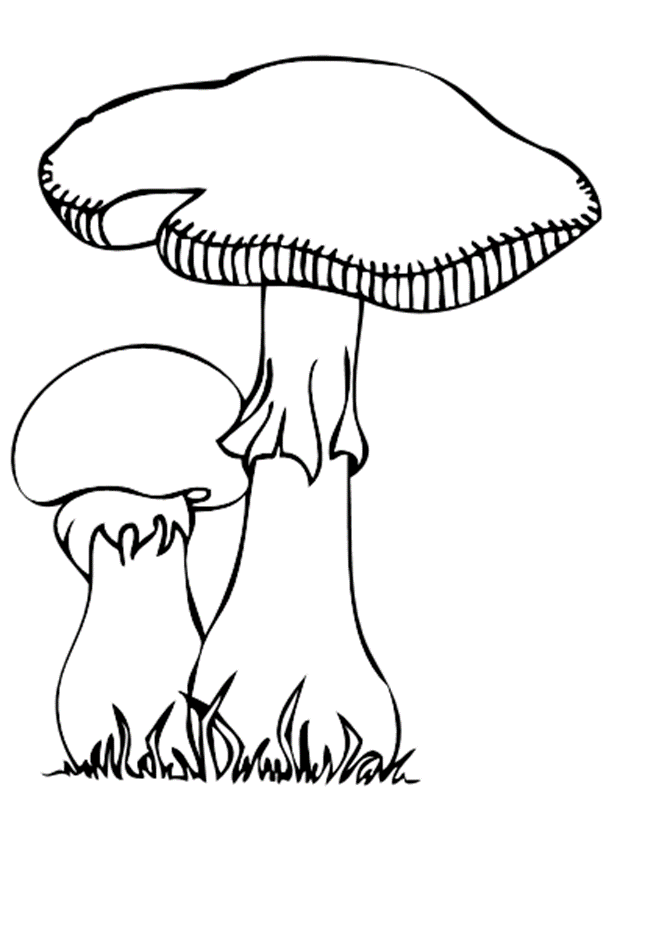 